แบบฟอร์มที่ 1 กระบวนการหลัก (Core Business) ของหน่วยงานหน่วยงาน…กองโรคติดต่อทั่วไป1. วิสัยทัศน์	“ประชาชนได้รับการป้องกันควบคุมโรคติดต่อระดับมาตรฐานสากล ภายในปี 2580”2. พันธกิจ	(1)   ศึกษา วิเคราะห์ วิจัย และพัฒนาองค์ความรู้และเทคโนโลยีด้านการเฝ้าระวัง ป้องกัน และควบคุมโรคติดต่อ(2)   กำหนดและพัฒนามาตรฐานเกี่ยวกับหลักเกณฑ์และรูปแบบการดำเนินการเฝ้าระวัง ป้องกัน และควบคุมโรคติดต่อ(3)   ถ่ายทอดองค์ความรู้และเทคโนโลยีด้านการเฝ้าระวัง ป้องกัน และควบคุมโรคติดต่อให้แก่หน่วยงานภาครัฐ ภาคเอกชน องค์กรปกครองส่วนท้องถิ่น และประชาชน(4)   ปฏิบัติหน้าที่สำนักงานเลขานุการและรับผิดชอบงานธุรการของคณะกรรมการโรคติดต่อแห่งชาติและคณะอนุกรรมการซึ่งแต่งตั้งโดยคณะกรรมการโรคติดต่อแห่งชาติ(5)   ประสานและสนับสนุนการพัฒนาระบบ กลไก และเครือข่ายการเฝ้าระวัง ป้องกัน และควบคุมโรคติดต่อ(6)   ประสานการพัฒนาองค์ความรู้ด้านการตรวจ วินิจฉัย และรักษาโรคติดต่อ (7)   ปฏิบัติงานร่วมกับหรือสนับสนุนการปฏิบัติงานของหน่วยงานอื่นที่เกี่ยวข้อง หรือที่ได้รับมอบหมาย3. แผนผังองค์กร 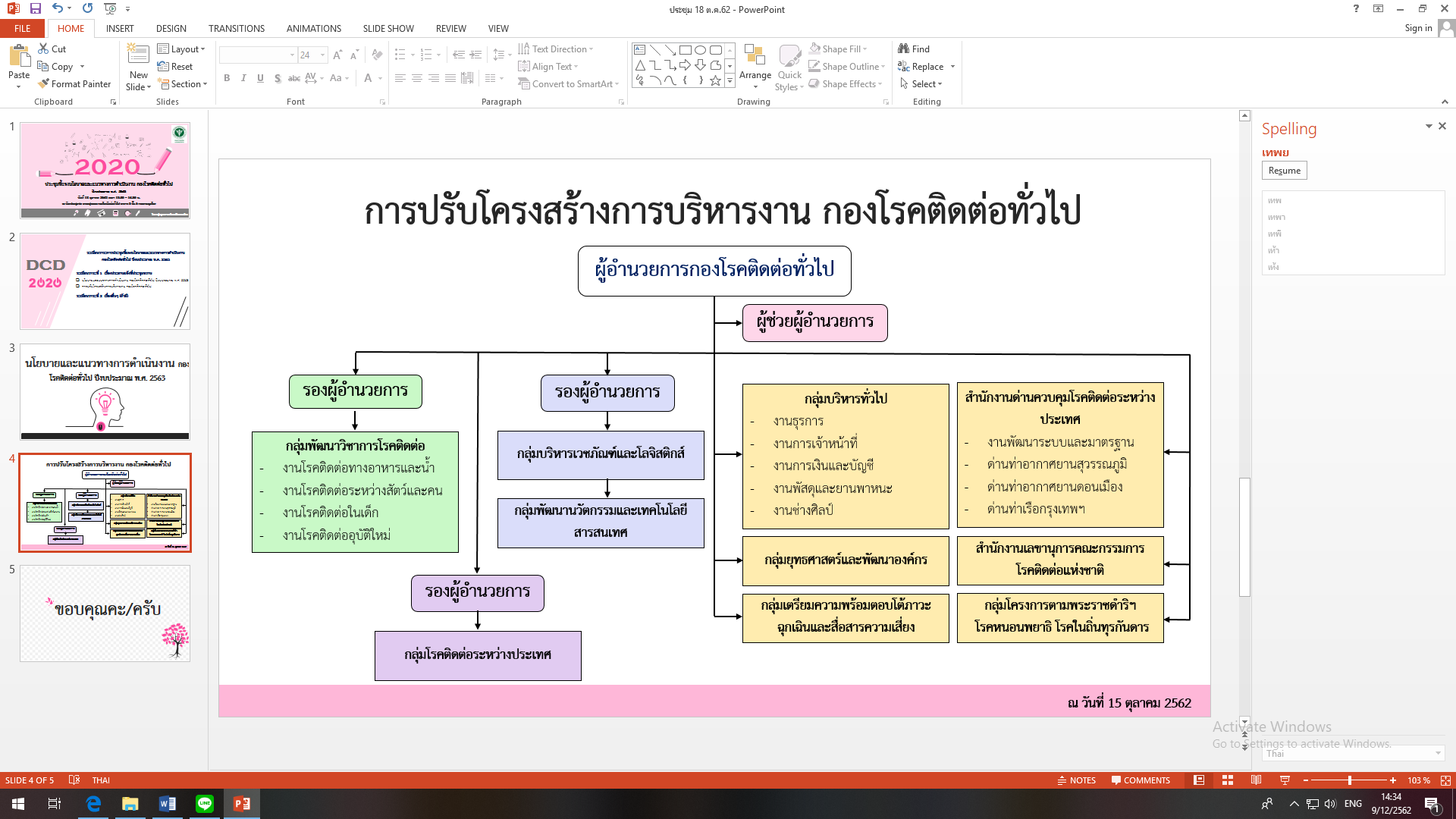 4. ข้อมูลกระบวนการหลัก (Core Business) ของหน่วยงานหมายเหตุ : 1 	1) ยุทธศาสตร์ชาติ ระยะ 20 ปี ด้านการป้องกันควบคุมโรคและภัยสุขภาพ (พ.ศ.2560-2579)ยุทธศาสตร์ที่ 1	การพัฒนานโยบาย มาตรการ วิธีการและบริการในการป้องกันควบคุมโรคยุทธศาสตร์ที่ 2 	การเสริมสร้างความเข้มแข็งของระบบจัดการภาวะฉุกเฉินด้านสาธารณสุขยุทธศาสตร์ที่ 3 	การยกระดับโครงสร้างพื้นฐานของระบบป้องกันควบคุมโรคและภัยสุขภาพยุทธศาสตร์ที่ 4	การปรับปรุงระบบบริหารจัดการและพัฒนาความร่วมมือยุทธศาสตร์ที่ 5	การพัฒนากำลังคนด้านการป้องกันควบคุมโรคและภัยสุขภาพ		2) สนับสนุนภารกิจกรมควบคุมโรคยุทธศาสตร์ชาติ ระยะ 20 ปี ด้านการป้องกันควบคุมโรคและภัยสุขภาพ (พ.ศ.2560-2579) สามารถดาวน์โหลดได้จากเว็บไซต์หรือ QR Codehttp://plan.ddc.moph.go.th/meeting30_1augsep/meetting30_1/page2.html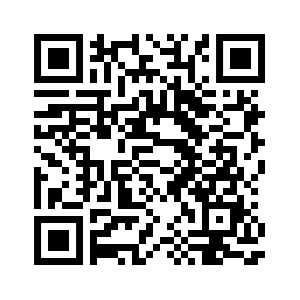 ลำดับที่ชื่อกระบวนการหลัก (Core business)ยุทธศาสตร์1 /งานสนับสนุนภารกิจกลุ่มงานที่รับผิดชอบ1กระบวนการวิจัยและพัฒนาองค์ความรู้ยุทธศาสตร์ที่ 3 	การยกระดับโครงสร้างพื้นฐานของระบบป้องกันควบคุมโรคและภัยสุขภาพ2กระบวนการสร้างนวัตกรรมยุทธศาสตร์ที่ 3 	การยกระดับโครงสร้างพื้นฐานของระบบป้องกันควบคุมโรคและภัยสุขภาพ3กระบวนการกำหนดมาตรการต่างๆ(การคัดกรอง เฝ้าระวัง ควบคุมและป้องกันโรค)ยุทธศาสตร์ที่ 1	การพัฒนานโยบาย มาตรการ วิธีการและบริการในการป้องกันควบคุมโรค4กระบวนการจัดทำคู่มือ/แนวทางปฏิบัติงานยุทธศาสตร์ที่ 1	การพัฒนานโยบาย มาตรการ วิธีการและบริการในการป้องกันควบคุมโรค5กระบวนการบริหารเวชภัณฑ์ยุทธศาสตร์ที่ 3 	การยกระดับโครงสร้างพื้นฐานของระบบป้องกันควบคุมโรคและภัยสุขภาพกลุ่มเวชภัณฑ์6กระบวนการออกใบรับรองแหล่งผลิตแหล่งกำเนิดอาหารปลอดโรคยุทธศาสตร์ที่ 3 	การยกระดับโครงสร้างพื้นฐานของระบบป้องกันควบคุมโรคและภัยสุขภาพกลุ่มพัฒนานวัตกรรมเทคโนโลยีสารสนเทศและการสื่อสาร7กระบวนการตอบโต้ภาวะฉุกเฉินยุทธศาสตร์ที่ 2 	การเสริมสร้างความเข้มแข็งของระบบจัดการภาวะฉุกเฉินด้านสาธารณสุข8กระบวนการสร้างเสริมความรอบรู้ด้านสุขภาพยุทธศาสตร์ที่ 2 	การเสริมสร้างความเข้มแข็งของระบบจัดการภาวะฉุกเฉินด้านสาธารณสุข9กระบวนการขับเคลื่อนบังคับใช้กฎหมายยุทธศาสตร์ที่ 4	การปรับปรุงระบบบริหารจัดการและพัฒนาความร่วมมือ